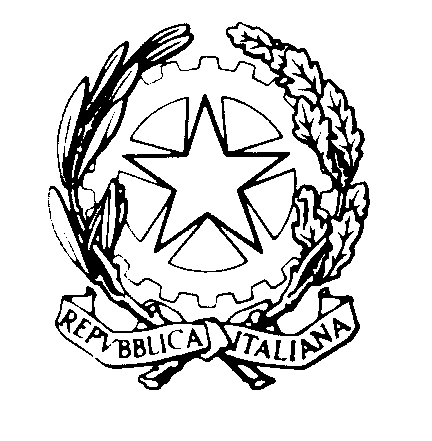 TRIBUNALE DI REGGIO CALABRIASEZIONE DEL DIBATTIMENTO                                                                             Al Segretario del Consiglio dell’Ordine degli Avvocati di Reggio CalabriaOggetto: UDIENZA MONOCRATICA DEL 26.1.2023 – GIUDICE FLAVIO TOVANI – AULA 5Si comunicano le fasce orarie di trattazione dei processi dell’udienza indicata in oggetto per la cortese pubblicazione sul sito istituzionale del C.O.A. (con riserva di comunicare eventuali aggiornamenti e modifiche).Si ringrazia. Reggio Calabria, 18 gennaio 2023										Il GiudiceFlavio Tovani n.  ordineoreR.G.N.R. – R.G. Dib.19,004769/21 – 1946/2229,205536/17 – 323/1939,304234/18 – 6/2149,408922/15 – 1946/17510,001085/19 – 1762/20610,204226/15 – 758/16710,40563/14 – 1481/15810,502569/16 – 2117/17911,001085/19 – 1762/201011,103358/14 – 441/181111,30738/17 – 845/181211,40363/18 – 2072/191312,00747/17 – 351/181412,20811/19 – 1324/211512,406110/17 – 3612/191613,002204/15 – 769/161713,202672/16 – 1555/171813,403899/18 – 3781/1914,00PAUSA PRANZO1914,305900/14 – 338/17